 СЧЕТОВОДНА ПОЛИТИКА И ПОЯСНИТЕЛНИ БЕЛЕЖКИ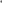 на “СПЕЦИАЛИЗИРАНА БОЛНИЦА ЗА РЕХАБИЛИТАЦИЯБУРГАСКИ МИНЕРАЛНИ БАНИ“ ЕАДза първо шестмесечие на 2017 годинаА. КОРПОРАТИВНА ИНФОРМАЦИЯ1. Учредяване и регистрация”Специализирана болница за рехабилитация - Бургаски минерални бани” - ЕАД гр.Бургас е регистрирано като търговско дружество през 2000 год. в гр. Бургас съгласно търговско решение М 2330/18.08.2000 год. в БОС.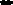 ЕИК: BG 102 659 833Седалището на управление на дружеството е гр. Бургас в.з.”БМБ”   ул. ”Ал.Стамболийски” № 66. Предметът на дейност на дружеството е болнична помощ.Средно списъчен брой на персонала за първо шестмесечие на 2017 година е 87 бр.Дружеството се управлява от Съвета на директорите: Изпълнителен директор и членове.Сумите в отчета са представени в хиляди лева.Б. СЧЕТОВОДНА ПОЛИТИКАПо долу е описана счетоводната политика, приложена при изготвянето на финансовия отчет.1. База за изготвяне на финансовите отчетиДружеството води своето счетоводство и изготвя финансовите си отчети в съответствие на изискванията на Закона за счетоводството, Националните Стандарти за финансовите отчети на малки и средни предприятия, приети с ПМС 46 от 21.03.2005 г. в сила от 01.01.2005 год. и изменения и допълнения към тях, приети с ПМС 251 от 17.10.2007 год. в сила от 01.01.2008 год. , Данъчни и търговски закони приложими към З0.06.2017 год. за малки и средни предприятия.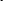 Тук се уреждат съдържанието, съставянето и публичността на годишния финансов отчет на болницата.Във връзка с утвърждавания на нови изисквания към формата и съдържанието на съответните части финансовия отчет към 30.06.2017 год. е изготвен в съответствие изискванията на принципите: текущо начисляване, действащо предприятие, предимство на съдържание пред формата, предпазливост, съпоставимост на приходите и разходите, постоянство, стойностна връзка между начален и краен баланс.Ръководството счита, че болницата ще остане действаща и през следващия отчетен период.Счетоводната политика е изготвена така, че информацията представя достоверно резултатите и финансовото състояние и отразява икономическата същност на събитията и операциите, с което си избягва подвеждащо представяне на информацията.                                               Дружеството представя отчета в двустранна форма на баланса, ОПР и приложения към финансовия отчет по СС 1.2.Дефиниция и оценка на елементите на счетоводния баланс2.1.Нетекущи (дълготрайни) материални активи са оценени по цена на придобиване, образувана от покупната им стойност и допълнителните разходи, извършени по придобиването им с изискванията на СС 16 и намалени с размера на начислената амортизация и призната обезценка. Земите, сградите, съоръженията и производственото оборудване, налични към 30.06.2016 год. са представени по справедлива стойност, приета за проявена стойност на придобиване минус натрупаната амортизация. При последваща оценка се прилага препоръчителен подход.Последващите разходи за ДМА, които не променят самия актив се отчитат като текущ разход за дейността.Стойностен праг на същественост при класификация на активите като дълготрайни е в размер на 700 лева.2.2.Прилаганият метод на амортизация — ДМА се амортизират по линейния метод за срока на определен полезен живот. Няма промяна във възприетият метод на амортизация през отчетния период спрямо предходния период. Средния полезен живот в години на основни групи е както следва: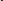 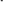 Не се начисляват амортизации на земите и художествените картини.Изготвения САП и ДАП е в съответствие с изискването на ЗКПО за 2017 год.Нематериални дълготрайни активи са оценени по тяхната цена на придобиване, намалена с начислената амортизация и признатата обезценка 2.3.Стоково материалните запаси са текущи /краткотрайни материални активи/ под формата на материали, продукция, стоки, незавършено производство. Тяхната покупка се оценявани по цена на придобиване. Оценката на потреблението им е извършвана по метода на средно претеглената стойност, изчислявана в края на всеки месец. Счетоводното отчитане е аналитично. При извършване на инвентаризация не са установени съществени липси и излишъци.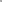 2.4. Вземанията в лева са оценени по стойността на тяхното възникване от директно предоставяне на стоки, услуги, пари или парични еквиваленти на дебитори.2.5. Паричните средства в лева са оценени по номиналната им стойност. За целите на съставянето на отчета за паричните потоци парите и паричните еквиваленти са представени като неблокирани пари в банки и в каса. Паричните еквиваленти са краткосрочни, лесно обратими, високо ликвидни вложения, които съдържат незначителен риск от промяна в стойността им.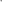 Отчетът на паричния поток е изготвен по прекия метод.2.6.Разходи за бъдещи периоди такива са предплатените разходи, които касаят следващи отчетни периоди и извършени разходи за получаване на приходи, за които приходите не могат да бъдат надеждно определени към дата на финансовия отчет.2.7.Основният капитал на дружеството е представен по неговата номинална стойност и съответства на актуалната му съдебна регистрация към 30.06.2017 година и е в размер на 826 884 лв., представляващ 826 884 броя поименни акции с номинална стойност /един/ лев всяка една, вписани в търговския регистър.2.8.Задълженията в лева са оценени по стойността на тяхното възникване при предоставяне на стоки, услуги, пари.Като краткосрочни се класифицират задължения, които са без фиксиран срок и с фиксиран падеж и остатъчен срок за падежа до една година от дата на съставяне на финансовия отчет.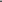 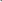 2.9.Законовите резерви са формирани съгласно решението на Принципала, като печалбата след данъчното облагане се разпределя: 10% за фонд „Резервен” и остатъка се внася в Допълнителния резерв на дружеството.2.10.Отчет за паричните потоци е изготвен по прекия метод от информацията по счетоводните регистри.2.11.Сумата призната като разход за трудовите възнаграждения на персонала е представен в отчета за приходите и разходите. 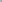 З. Признаване на приходите и разходите  Приходите от продажбите и разходите за дейността са начислявани в момента на тяхното възникване, независимо от паричните постъпления и плащания. Отчитането и признаването на приходите и разходите се извършва при спазване на изискването за причинна и следствена връзка между тях. Същите се отчитат при спазване на счетоводните принципи по елементи.4.Данъчно облагане и отсрочени данъциСъгласно данъчните правила на ЗКПО дружеството дължи корпоративен данък върху облагаемата печалба за 2017 год. в размер на 10%. При преобразуване на счетоводната печалба в данъчна облагаема печалба се отчитат отсрочени данъчни активи и пасиви на основата на балансовия метод на задълженията. Данъчни активи по временни разлики от възникнали и признати при обратно проявление се признават в отчета за временни данъчни разлики формирани от начислените и ползвани компенсируеми отпуски на персонала и от разлика между счетоводната балансова стойност и данъчната стойност на активите.След одобрение на ГФО от МЗ, 10% от неразпределената печалба се отнася към Законови резерви ; останалата сума се отнася към Други резерви .5. Други оповестявания.Възнагражденията получени от Съвета на Директорите през първо шестмесечие на 2017 год. са в размер на 25568 лв. ,като възнаграждението само на  Изпьлнителния Директор е 19888лв.4.Събитие по време на изготвяне на Междинния финансов отчетНяма възникнали коригиращи и некоригиращи събития, от които да възникнат специални оповестявания съгласно изискванията на СС 10.В. БЕЛЕЖКИ КЪМ  МЕЖДИННИЯ ФИНАНСОВИЯ ОТЧЕТЗ. Нетекущи (дълготрайни) материални активиВ стойността на ДА има активи с нулева балансова стойност както следва:Машини ,съоръжения и оборудване [сметка 204/ отчетна стойност	325 х.лвТранспортни средства /сметка 205/ отчетна стойност	     91 х.лв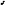 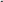 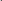 Стопански инвентар /сметка 206/ отчетна стойност	                                     81 х.лв Програмни продукти / сметка 214/ отчетна стойност	                                       7 х.лв.Група активи30.06.2016 30.06.2017            Среден полезен живот в годиниСгради и конструкции     4% 4% 25Подобрения върху земите4%   4% 25Машини и оборудване   30% 30%    3,33Автомобили    25%   25%4Транспортни средства Стопански инвентар и    10%   10% 10офис обзавеждане 15%15% 6,67Съоръжения   4% 4% 25Компютьрна техника 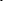   50% 50% 2Програмни продукти 50%    50%2ДМАДМАОтчетна стойност на нетекущите активиОтчетна стойност на нетекущите активиОтчетна стойност на нетекущите активиОтчетна стойност на нетекущите активиА м о р т и з а ц и яА м о р т и з а ц и яА м о р т и з а ц и яА м о р т и з а ц и яБалан-сова стой-ност за текущия период 
 (4-8)ДМАДМАв начало-то на периодана постъпилите през периодана излез-лите през периодав края на периода (1+2-3)в начало-то на периоданачис-лена през периодаотпи-сана през периодав края на периода (5+6-7)Балан-сова стой-ност за текущия период 
 (4-8)a1234567891.Земи (терени)17617601762.Сгради и конструкции484484275102851993.Машини и оборудване 4215447535620376994.Съоръжения29529510361091865.Транспортни средства114114102310896. Стопански инвентар18421205122712976Общ сбор167475017499584601004745Общо отчетна стойност на ДА с нулева балансова стойност:                     504 х.лв.Общо отчетна стойност на ДА с нулева балансова стойност:                     504 х.лв.Общо отчетна стойност на ДА с нулева балансова стойност:                     504 х.лв.4. Материални запаси  в хиляди лева                                                                               30.06.2016 х.лв.                         30.06.2017  х.лв. 30.06.2017  х.лв. Хранителни                                                                     6                                    6                  6Стоки                                                                               1             3             3Гориво                                                                           52            42            42Консумативи и резерви части                                       9            9            9Други                                                                             22            27            27Общо                                                                              905. Парични средства  в хиляди лева              87              87                                                                               30.06.2016 х.лв.                         30.06.2017  х.лв. 30.06.2017  х.лв.                      0                     0Парични средства в чуждестранна валута няма                     0                     0Парични средства в лева                                             6276. Текущи пасиви  в хиляди лева          381                         381                                                                                              30.06.2016 х.лв.                         30.06.2017  х.лв. 30.06.2017  х.лв. Задължения към доставчици                                            12      10      10Задължения към персонала                                              58     64     64Задължения за др.данъци и осигуровки                          35Други задължения                                                                                                                                                                                         37     37Общо                                                                                  1057. Приходи от дейността        111      111                                                                               30.06.2016 х.лв.                         30.06.2017  х.лв. 30.06.2017  х.лв. Продажба на стоки	313131Предоставени услуги                                                   990   975   975Други приходиОбщо                                                                   1021                                         1006Общо                                                                   1021                                         1006Междинният финансов отчет, след неговото изготвяне се представя за приемане и одобрение от съвета на директорите и представя в Министерство на здравеопазването. 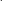 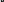 Дата:  26.07.2017 г.       Съставител:  …………………..       Изп.Директор:………………                                                                   /Ст.Тодорова/                            /Д-р К.Младенов/Междинният финансов отчет, след неговото изготвяне се представя за приемане и одобрение от съвета на директорите и представя в Министерство на здравеопазването. Дата:  26.07.2017 г.       Съставител:  …………………..       Изп.Директор:………………                                                                   /Ст.Тодорова/                            /Д-р К.Младенов/